Dorastenecká reprezentácia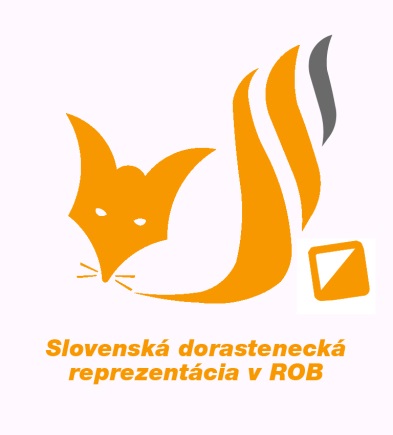 Slovenskej republikyv rádiovom orientačnom behuMlynská 4900 31 Stupavae-mail: szr@szr.skwww.rob.sk	KONCEPCIA PRÍPRAVY na rok 2020Ciele a motivácia Hlavným cieľom je po odchode pretekárov do juniorských kategórií budovať tím a motiváciou  snaha o dosiahnutie čo najlepších výkonov  a získanie medailí  na medzinárodných  podujatiach a na vrcholnom podujatí – Majstrovstvách sveta žiakov a dorastu. Dlhodobým cieľom ostáva kontinuálne rozširovanie členskej základne.V rámci dosiahnutia cieľa plánujeme  podľa možností aj účasť na pretekoch v OB kvôli zlepšeniu mapových znalostí. Plán akcií na rok 202031.01. - 02.02.2020		Kondičné sústredenie Krahule     	22.2. -  25.02.2020		Technické sústredenie Mošovce14.03.	2020			1. JM ROB klasiky 80m + 2m ( Vyškov - Bukovinka ) – výjazd28.03.2020                             Cesom stredné trate Šaštin Stráže29.03.	2020			2. JM ROB klasiky 80m + 2m Brno – výjazd04.04.2020			MČR na dlhej trati Tachov a okolie09.04. 12.04.2020		Jarné technické sústredenie Šaštín - Stráže18.04.2020	Pohár Medik Martin ROB klasika 3,5 MHz, 144 MHz (dorastenecké trate)01.05.- 03.05.2020		O-Sport. Cup – MČR KT 144 MHz, 3,5 MHz, Foxoring 09.05. – 10.05.2020		Kraj. prebor JM Brno a okolie (šprint, foxoring, klasika 2x)22.05.-24. 05.2020		MČR na krátka trať 3,5 MHz klasika 144 MHz (Svratouch)29.05.-31.05.2020                  Martinský Pohár ( šprint, klasika 3,5 Mhz a 144 MHz)04.06.2020			Nominačný kros 19.06-21.06.2020                   doľaďovacie sústredenie žiakov a dorastu                       26.06.-30.06.2020		4.WYAC Majstrovstvá sveta Slovinsko Ajdovščina04.7.-06.07.2020		MČR klasiky +šprint  Mariánské Lázne 15.08. – 22.08.2020	 	Letné tréningové sústredenie ČR 22.08. – 23.08.2020		Majstrovstvá SR	2 - x klasiky  30.08.-05.09.2020	20th.World Championship Serbia Zlatibor juniori a dospelí03.10.-04.10.2020		Pohár přátelství  ČR24.10.-25.10.2020                  MSR na DT + vyhlásenie výsledkov Slovenského Pohára05.12.-06.12.2020		Zimné kondičné sústredenie Skalka	Pravidelné tréningyV Martine sa konajú tréningy: (všetci doteraz aktívni členovia dorasteneckej reprezentácie)Zimné obdobie: 		- kondičné tréningy utorok a štvrtok- telocvičňa 1-krát do týždňa (štvrtok)Podľa počasia celý rok:	- tréning ROB ( + OB) 1-krát do týždňa (štvrtok)Nominačné kritériaPočet nominovaných v kategóriách:M14	0-2 M16	0 D14	3-4D16	3-4(podľa počtu aktívnych športovcov sa môže počet nominovaných zmeniť)Do nominačného rebríčka sa započítavajú všetky nominačné preteky. To sú:18.04.2020		            KP ROB klasika 3,5 MHz, 144 MHz (dorastenecké trate)01.05.- 03.05.2020		O-Sport. Cup – MČR KT 144 MHz, 3,5 MHz,Foxoring 09.05. – 10.05.2020		Kraj. prebor JM Brno a okolie (šprint, foxoring, klasika 2x)22.05.-24. 05.2020		MČR na krátka trať 3,5 MHz klasika 144 MHz (Svratouch)29.05.-31.05.2020                  Martinský Pohár ( šprint, klasika 3,5 Mhz a 144 MHz)04.06.2020			Nominačný kros ????????????????		Pohár TuriaBodové hodnotenie pretekov:1.miesto 10 bodov až 10. miesto 1 bod. (Zahraniční pretekári berú body podľa umiestnenia.)Podmienkou nominácie pretekára je absolvovanie minimálne  50 % pretekov .Posledného pretekára v každej kategórii môže nominovať tréner podľa výsledkov a fyzickej kondície a svojho uváženia.Nominácia bude uzatvorená na rokovaní rady do týždňa od posledných nominačných pretekov.TímDo širšieho výberu sú zaradení: M14  	Surovčík Michal ,Surovčík Martin, Lechan MaximM16D14	 Toporová Kristína, Sandra Pareničková,,Jurčíková Nina, Paulinyová TerezaD16	Vladárová Paulína, Katarína Cuninková, Kurucová Adriana,            Mia Lechanová, Ďalší pretekári môžu byť dodatočne pridaní do nominácie podľa výsledkov v sezóne 2020.Pomocní personál: Pospíchal Karol, Šimeček Jozef, Stehlík Ondrej, Stehlíková Alžbeta, Noga Štefan. MUDr. Slavomír Nosáľ, Šimečková BarboraTrénerka: PaedDr. Šimečková Anna